(INSERT NAME)Physical Therapist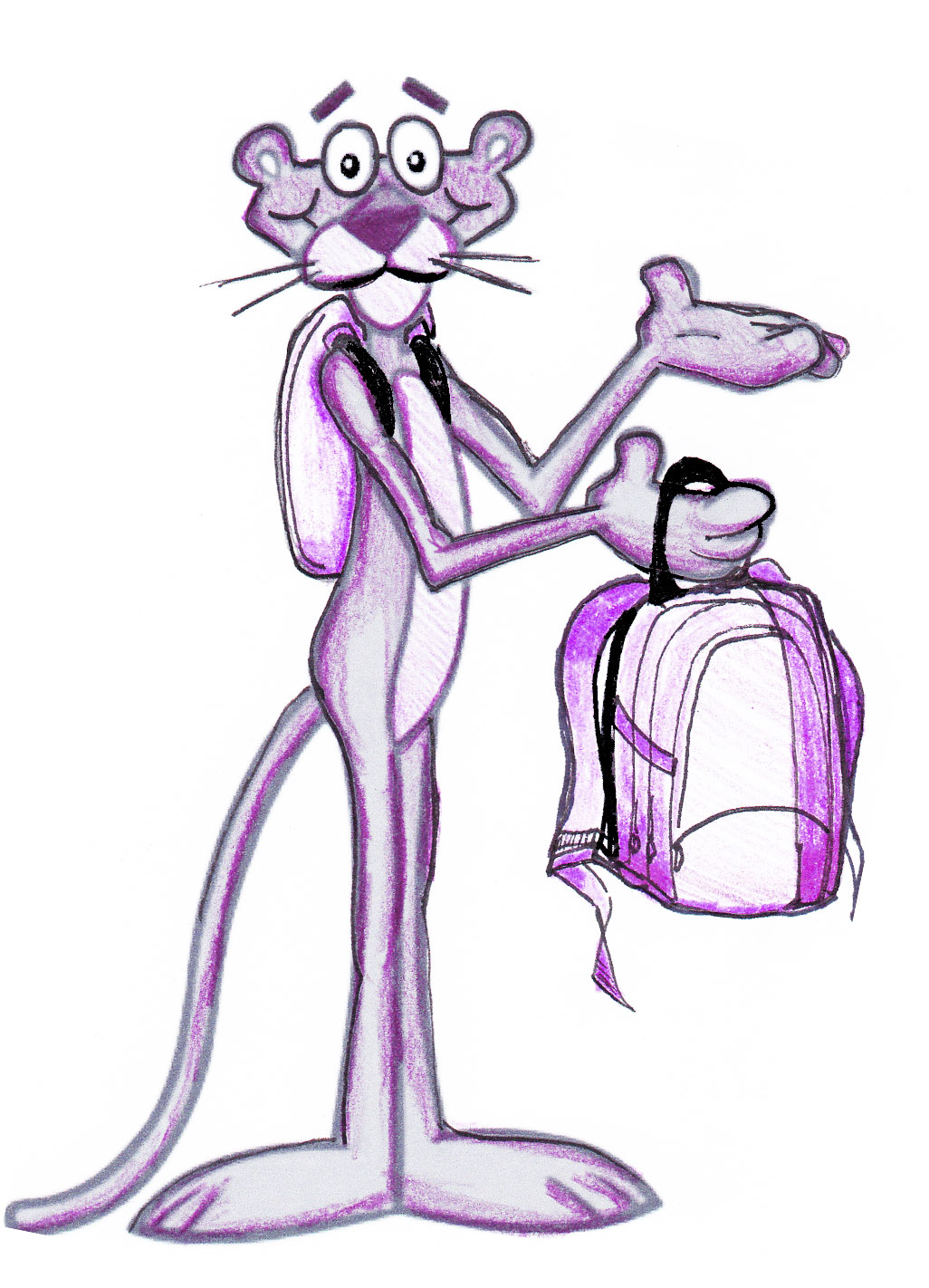 -Backpack Fittings-Ask Questions!